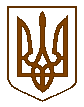 БУЧАНСЬКА     МІСЬКА      РАДАКИЇВСЬКОЇ ОБЛАСТІДВАДЦЯТЬ ТРЕТЯ СЕСІЯ    ШОСТОГО    СКЛИКАННЯР  І   Ш   Е   Н   Н   Я« 22 » грудня 2016 р. 						№ 983-23 -VІІПро заслуховування звіту постійної комісіїміської ради з питань реалізації та впровадженняреформ, децентралізації та об»єднання територіальних громадпро проведену роботу за 2016 рік.	Заслухавши звіт голови постійної комісії міської ради з питань реалізації та впровадження реформ, децентралізації та об»єднання територіальних громад ,              Сотнікова О.Л. , про проведену  роботу комісії за 2016 рік, керуючись ст. 26, п. 11, ст.47 п.14 Закону України “Про місцеве самоврядування в Україні”, міська радаВИРІШИЛА:Інформацію голови постійної комісії з питань реалізації та впровадження реформ, децентралізації та об»єднання територіальних громад,  Сотнікова О.Л., про проведену роботу комісії за 2016 рік, взяти до відома (додаток 1).Роботу постійної комісії з питань реалізації та впровадження реформ, децентралізації та об»єднання територіальних громад визнати задовільною .Міський голова						А.П.Федорук